26.10.2018 г  в МБОУ СОШ № 4 организована акция «Родительский патруль». Активные представители родительской общественности  Абакумова М.В., Печуркина Н.В. и представители ОГИБДД провели мероприятие с выявлением небольших нарушений со стороны автомобилистов и пешеходов.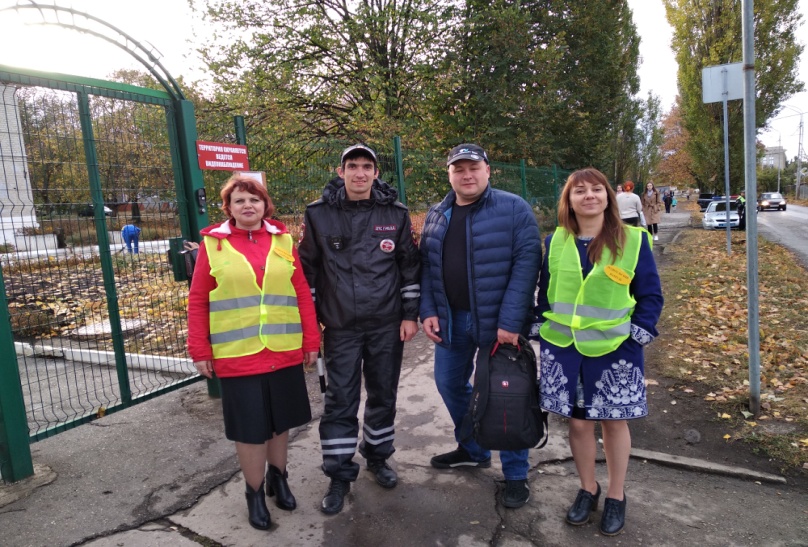 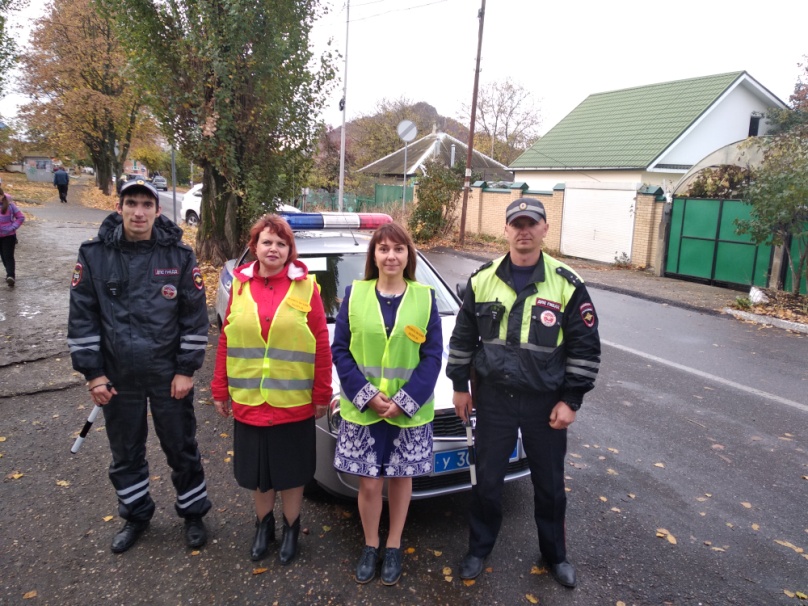 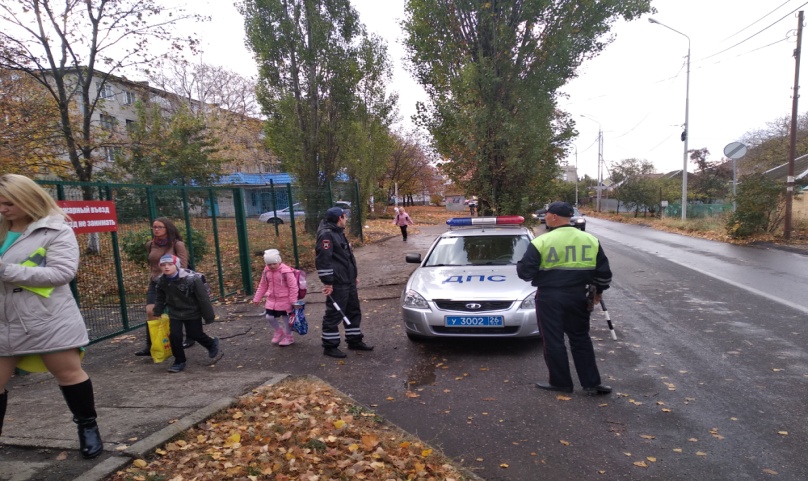 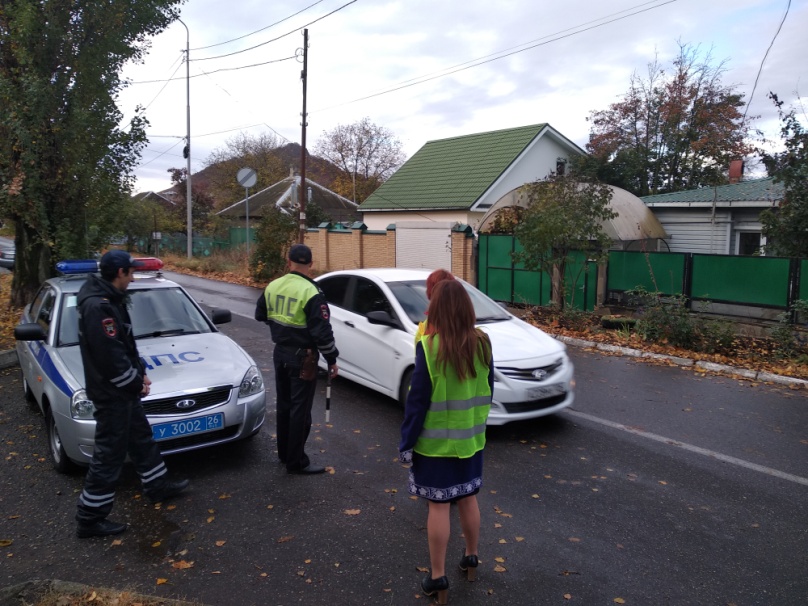 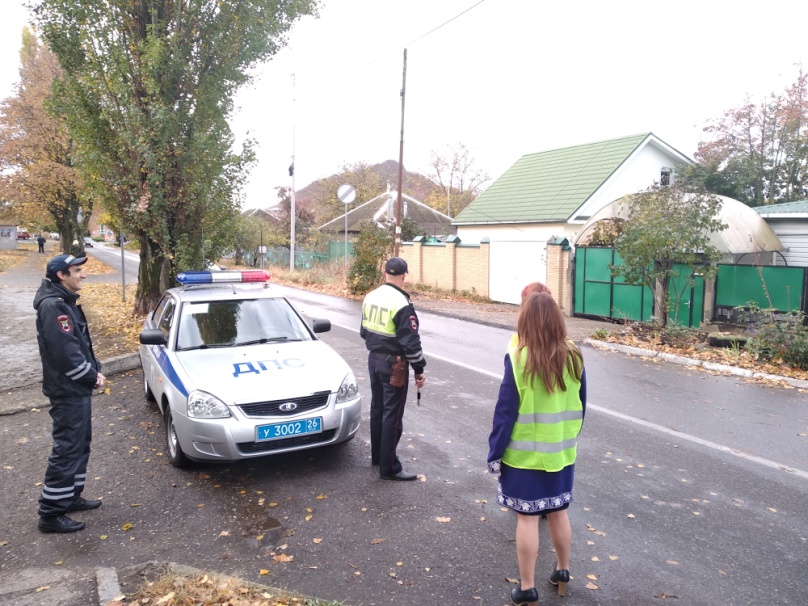 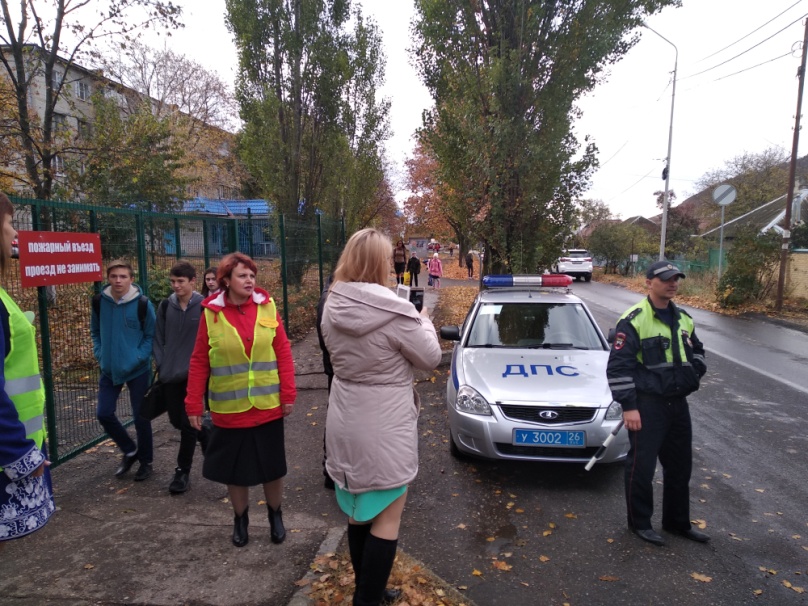 В МБОУ СОШ № 4 прошли уроки труда совместно с инспектором ОГИБДД Смекалиной В.В. Цель урока: изготовление светоотражающих элементов по шаблону. Урок прошел на положительном  эмоциональном  настрое.